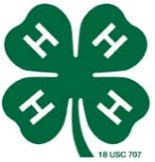 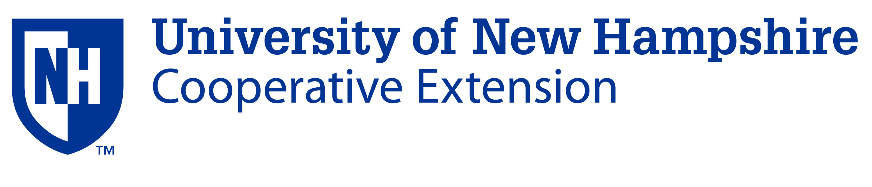 NH 4-H Member Enrollment FormUniversity of New Hampshire Cooperative Extension is an equal opportunity educator and employer. University of New Hampshire, U.S. Department of Agriculture and N.H. counties cooperating.Profile InformationProfile InformationProfile InformationEmail     First Name       	Middle Name      Middle Name      Last Name         	Suffix       Suffix       Preferred Name     	Mailing Address    Mailing Address    City     Mailing Address 2     Mailing Address 2     State    Zip Code    Zip Code    Birth Date       Gender   Gender    Contact Information Contact Information Contact InformationPrimary Phone        Preferred Correspondence:   Email      Paper Mail Preferred Correspondence:   Email      Paper Mail Cell Phone      Wish to receive notices via text msg?  Wish to receive notices via text msg?  Years in 4-H      4-H County      4-H County      Parent/Guardian 1 Name     Parent/Guardian 1 Cell Phone     Parent/Guardian 1 Cell Phone     Parent/Guardian 1 Work Phone: Parent/Guardian 1 Work Ext: Parent/Guardian 1 Work Ext: Parent/Guardian 2 Name:  Parent/Guardian 2 Cell Phone:  Parent/Guardian 2 Cell Phone:  Parent/Guardian 2 Work Phone:  Parent/Guardian 2 Work Ext: Parent/Guardian 2 Work Ext: Parent/Guardian 2 Address:  Parent/Guardian 2 City:  Parent/Guardian 2 City:  Parent/Guardian 2 State:  Parent/Guardian 2 Zip Code: Parent/Guardian 2 Zip Code: Parent/Guardian 2 Home Phone: Parent/Guardian 2 Email: Parent/Guardian 2 Email: 2nd Household (if applicable)2nd Household (if applicable)2nd Household (if applicable)Send Correspondence to 2nd Household?:   Yes   No2nd Household Mail Preference: 2nd Household Mail Preference: 2nd Household Family Name: 2nd Household First Names: 2nd Household First Names: Emergency Contact InformationEmergency Contact InformationEmergency Contact InformationEmergency Contact Name: Emergency Contact Name: Emergency Contact Phone:  Emergency Contact Cell Phone:  Emergency Contact Cell Phone:  Emergency Contact Email:   Emergency Contact Relationship:  Emergency Contact Relationship:  EthnicityEthnicityEthnicity              Hispanic     Not HispanicRaceRaceRace                 White                                                                            Native Hawaiian or Pacific Islander                   Black/African American                                             Asian                    American Indian or Alaskan Native                         Prefer Not to State                 White                                                                            Native Hawaiian or Pacific Islander                   Black/African American                                             Asian                    American Indian or Alaskan Native                         Prefer Not to State                 White                                                                            Native Hawaiian or Pacific Islander                   Black/African American                                             Asian                    American Indian or Alaskan Native                         Prefer Not to StateResidenceResidenceResidence            Farm                                                                                 Suburb of city more than 50,000              Town under 10,000 and rural non-farm                    Central city more than 50,000              Town/City 10,000-50,000 and its suburbs            Farm                                                                                 Suburb of city more than 50,000              Town under 10,000 and rural non-farm                    Central city more than 50,000              Town/City 10,000-50,000 and its suburbs            Farm                                                                                 Suburb of city more than 50,000              Town under 10,000 and rural non-farm                    Central city more than 50,000              Town/City 10,000-50,000 and its suburbsClub InformationClub InformationClub InformationCounty:    2nd 4-H County:  2nd 4-H County:  Primary Club Name               Secondary Club Name: Secondary Club Name: Continued on next pageContinued on next pageContinued on next pageMilitary ServiceMilitary ServiceMilitary ServiceMilitary Service         No one in my family is serving in the military              If Yes:          I have a parent serving in the military                           Branch:                  I have a sibling serving in the military                           Branch Component:              Myself/my spouse currently serves in the military         No one in my family is serving in the military              If Yes:          I have a parent serving in the military                           Branch:                  I have a sibling serving in the military                           Branch Component:              Myself/my spouse currently serves in the military         No one in my family is serving in the military              If Yes:          I have a parent serving in the military                           Branch:                  I have a sibling serving in the military                           Branch Component:              Myself/my spouse currently serves in the military         No one in my family is serving in the military              If Yes:          I have a parent serving in the military                           Branch:                  I have a sibling serving in the military                           Branch Component:              Myself/my spouse currently serves in the militarySchool Information	School Information	School Information	School Information	School County:  School County:  School District: School District: School Name:  School Name:  Code of Conduct	Code of Conduct	Code of Conduct	Code of Conduct	As a participant in a New Hampshire 4-H Event, you have the responsibility of representing the NH 4-H program to the public. You are expected to conduct yourself in a manner that will bring honor to you as well as to 4-H. To do that you will need to:      As a participant in a New Hampshire 4-H Event, you have the responsibility of representing the NH 4-H program to the public. You are expected to conduct yourself in a manner that will bring honor to you as well as to 4-H. To do that you will need to:      As a participant in a New Hampshire 4-H Event, you have the responsibility of representing the NH 4-H program to the public. You are expected to conduct yourself in a manner that will bring honor to you as well as to 4-H. To do that you will need to:      As a participant in a New Hampshire 4-H Event, you have the responsibility of representing the NH 4-H program to the public. You are expected to conduct yourself in a manner that will bring honor to you as well as to 4-H. To do that you will need to:      1.  Attend all sessions in the planned program and participate fully.2.  Follow established hours and room rules. YOU are responsible      for knowing the rules of your event.3.  Dress appropriately for each event. (follow the dress code when     given)4.  Use language and manners that are appropriate for a 4-H      event. You are responsible for knowing what language and      behavior is appropriate.5.  Be in the assigned program area at all times (eg. dorms,      motels, etc) 6.  Model respect for other persons in public areas.1.  Attend all sessions in the planned program and participate fully.2.  Follow established hours and room rules. YOU are responsible      for knowing the rules of your event.3.  Dress appropriately for each event. (follow the dress code when     given)4.  Use language and manners that are appropriate for a 4-H      event. You are responsible for knowing what language and      behavior is appropriate.5.  Be in the assigned program area at all times (eg. dorms,      motels, etc) 6.  Model respect for other persons in public areas.1.  Attend all sessions in the planned program and participate fully.2.  Follow established hours and room rules. YOU are responsible      for knowing the rules of your event.3.  Dress appropriately for each event. (follow the dress code when     given)4.  Use language and manners that are appropriate for a 4-H      event. You are responsible for knowing what language and      behavior is appropriate.5.  Be in the assigned program area at all times (eg. dorms,      motels, etc) 6.  Model respect for other persons in public areas.7.   Know that the use of illicit drugs, alcohol, tobacco and       fireworks are prohibited at all 4-H events.8.   Treat program areas, lodging areas and transportation        vehicles with respect and care. You will be responsible for        any damage, theft or misconduct in which you participate.9.   Help other persons in your group have a pleasant       experience by making every attempt to include all       participants in all activities.10. Live up to your highest expectations for yourself so you       can return home proud of who you are and what you         have done.Those who find themselves unable to conduct themselves within the guidelines listed above may expect:Those who find themselves unable to conduct themselves within the guidelines listed above may expect:Those who find themselves unable to conduct themselves within the guidelines listed above may expect:Those who find themselves unable to conduct themselves within the guidelines listed above may expect:1. To explain their actions to the adults in charge.	2. To accept the consequences of their actions.	3. To possibly be sent home immediately at their own expense.4. To possibly be excluded from participation in a future 4-H    event/trip.1. To explain their actions to the adults in charge.	2. To accept the consequences of their actions.	3. To possibly be sent home immediately at their own expense.4. To possibly be excluded from participation in a future 4-H    event/trip.1. To explain their actions to the adults in charge.	2. To accept the consequences of their actions.	3. To possibly be sent home immediately at their own expense.4. To possibly be excluded from participation in a future 4-H    event/trip.5. To have the adults in charge notify parents/guardians,       Extension staff and others to see that the actions taken in      case of unacceptable behavior are appropriate for all      concerned.Media ReleaseMedia ReleaseMedia ReleaseMedia Release Yes  No4-H event participants may be photographed and videotaped for use in 4-H promotional and educational materials which may include use on web pages or social media. I authorize 4-H to record the above named person’s image and/or voice for use by the University of New Hampshire, its affiliates (including but not limited to the UNH Cooperative Extension, UNH Foundation, and a 4-H Foundation of New Hampshire), or its assignees in research, educational and promotional programs. I understand and agree that these audio, video, film, and/or print images may be edited, duplicated, distributed, reproduced, broadcast and/or reformatted in any form and manner without payment of fees, in perpetuity.4-H event participants may be photographed and videotaped for use in 4-H promotional and educational materials which may include use on web pages or social media. I authorize 4-H to record the above named person’s image and/or voice for use by the University of New Hampshire, its affiliates (including but not limited to the UNH Cooperative Extension, UNH Foundation, and a 4-H Foundation of New Hampshire), or its assignees in research, educational and promotional programs. I understand and agree that these audio, video, film, and/or print images may be edited, duplicated, distributed, reproduced, broadcast and/or reformatted in any form and manner without payment of fees, in perpetuity.4-H event participants may be photographed and videotaped for use in 4-H promotional and educational materials which may include use on web pages or social media. I authorize 4-H to record the above named person’s image and/or voice for use by the University of New Hampshire, its affiliates (including but not limited to the UNH Cooperative Extension, UNH Foundation, and a 4-H Foundation of New Hampshire), or its assignees in research, educational and promotional programs. I understand and agree that these audio, video, film, and/or print images may be edited, duplicated, distributed, reproduced, broadcast and/or reformatted in any form and manner without payment of fees, in perpetuity.Are your Parents 4-H Alum?  Yes      No     If yes, In which state did they participate?                                                 Year Started                     Year Ended Permission and ReleasePermission and ReleaseI understand that the above named individual will be participating in the New Hampshire 4-H program. The activities include active, hands-on activities that occur at local, county and statewide venues. We understand the responsibilities, hazards, and dangers inherent in participation in the program, including transportation. It is the policy of UNH Cooperative Extension never to sell or share information with outside agencies. We may share information with other 4-H Leaders or UNH staff within the county or state for the purpose of planning and promoting events.We hold harmless the University of New Hampshire, its trustees, officers, agents, employees, and volunteers from and against all claims, demands, actions, and causes of action for damages which may be sustained by the above named youth or anyone else.  This includes personal injury, death or property damage, whether or not the result of negligent acts or omissions on the part of the University of New Hampshire.  If the above named youth’s participation in the activity causes damage to the property at which the event is taking place, we agree to pay the property owner for such loss. I understand that the above named individual will be participating in the New Hampshire 4-H program. The activities include active, hands-on activities that occur at local, county and statewide venues. We understand the responsibilities, hazards, and dangers inherent in participation in the program, including transportation. It is the policy of UNH Cooperative Extension never to sell or share information with outside agencies. We may share information with other 4-H Leaders or UNH staff within the county or state for the purpose of planning and promoting events.We hold harmless the University of New Hampshire, its trustees, officers, agents, employees, and volunteers from and against all claims, demands, actions, and causes of action for damages which may be sustained by the above named youth or anyone else.  This includes personal injury, death or property damage, whether or not the result of negligent acts or omissions on the part of the University of New Hampshire.  If the above named youth’s participation in the activity causes damage to the property at which the event is taking place, we agree to pay the property owner for such loss. Parent/Guardian Signature:    Date     Member Signature:   Please print and mail completed form to your local County Office (click down arrow to select county office below)Please print and mail completed form to your local County Office (click down arrow to select county office below)County Offices      County Offices      